Сумська міська радаVІІ СКЛИКАННЯ               СЕСІЯРІШЕННЯвід                     2020 року №            -МРм. СумиРозглянувши звернення громадянина, надані документи, відповідно до протоколу засідання постійної комісії з питань архітектури, містобудування, регулювання земельних відносин, природокористування та екології Сумської міської ради від 05.03.2020 № 187 та статей 12, 40, 79-1, 118, 121, 122 Земельного кодексу України, статті 50 Закону України «Про землеустрій», Закону України «Про правовий режим земель охоронних зон об’єктів магістральних трубопроводів», постанови Кабінету Міністрів України від 04.03.1997 № 209 «Про затвердження Правил охорони електричних мереж», наказу Міністерства охорони здоров’я України від 19.06.1996 № 173 «Про затвердження Державних санітарних правил планування та забудови населених пунктів», частини третьої статті 15 Закону України «Про доступ до публічної інформації», керуючись пунктом 34 частини першої статті 26 Закону України «Про місцеве самоврядування в Україні», Сумська міська рада ВИРІШИЛА:Відмовити Гончарову Іллі Вікторовичу в наданні дозволу на розроблення проекту землеустрою щодо відведення земельної ділянкми у власність за адресою: м. Суми, вул. Лугова (біля земельної ділянки з кадастровим номером 5910136600:19:018:0008), орієнтовною площею 0,1000 га для будівництва і обслуговування жилого будинку, господарських будівель і споруд у зв’язку з невідповідністю місця розташування об’єкта вимогам законів, прийнятих відповідно до них нормативно-правових актів, а саме: зазначена земельна ділянка знаходиться на території підтоплення з відмітками грунтових вод менше 2,5 м від поверхні, а також через земельну ділянку проходять численні транзитні інженерні мережі (каналізаційний колектор d=1200 мм, водопровід d=300 мм та кабельна лінія електропостачання високої напруги), які мають відповідні охоронні зони, в межах яких заборонено будувати житлові будинки.Сумський міський голова                                                                   О.М. ЛисенкоВиконавець: Клименко Ю.М.Ініціатор розгляду питання - постійна комісія з питань архітектури, містобудування, регулювання земельних відносин, природокористування та екології Сумської міської радиПроєкт рішення підготовлено департаментом забезпечення ресурсних платежів Сумської міської ради.Доповідач – департамент забезпечення ресурсних платежів Сумської міської ради 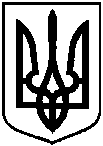 Проєктоприлюднено «__»_________2020 р.Про відмову Гончарову Іллі Вікторовичу в наданні дозволу на розроблення проекту землеустрою щодо відведення земельної ділянки за адресою: м. Суми, вул. Лугова (біля земельної ділянки з кадастровим номером 5910136600:19:018:0008)